Healthy  Steering Committee Meeting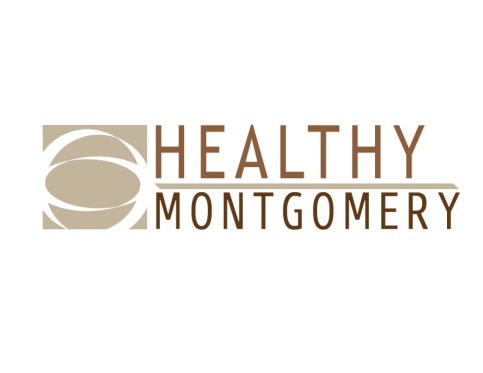 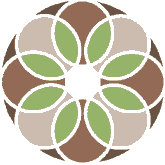 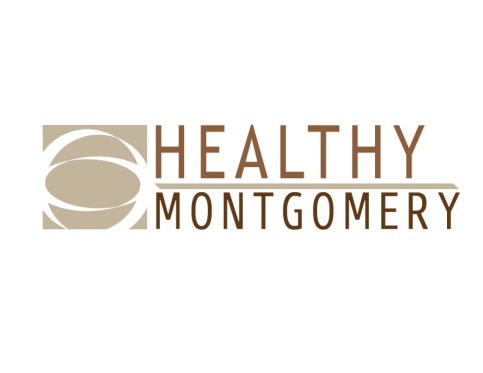 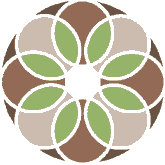 Meeting Conducted at Kaplan University Learning Center 1390 Piccard Drive Rockville, MD 20850Monday, September 11 ■ 6:00PM-8:00PM  Members and Alternates Present:  Uma Ahluwalia, Delegate Bonnie Cullison, Jackie DeCarlo, Tanya Edelin (phone), Leslie Graham, Michelle Hawkins (phone), Councilmember George Leventhal, Amy Lindsey, Marilyn Lynk (phone), Dairy Marroquin, Gina Maxham, Kimberley McBride, Kathy McCallum, Rachel Newhouse, Samuel Oji, Csar Palacios, Joanne Roberts, Michael Stoto, Myriam Torrico, Kate McGrail, April Kaplan, Evelyn Kelly, MK Lee, Monique SanfuentesHealthy Montgomery Staff:  Dourakine Rosarion, Hira Chowdhary, Karen Thompkins, Rita DengIPHI Staff:  Michelle Caruso Guests: Chunfu Liu, Sanjana Quasem, Orlando Wright, Jeff Goldman, Marla Caplan, Blessing Anitri*, Linda McMillan (phone), Ben Turner (phone)Meeting materials made available online or provided at the meeting:September 11, 2017 Meeting AgendaHMSC June 12, 2017 Draft Meeting Minutes for Approval 2017 - 2019 CHIP Workgroup Summaries Boards, Commissions, and Committees (BCC) Legislation Draft*Uncertain of spelling (page one) Topic/PresenterKey PointsAction Item(s)Responsible PersonWelcome and Opening Remarks, Co-Chairs Councilmember G. Leventhal and J. DeCarlo  The Co-chairs called for a moment of silence in recognition of the events that occurred on September 11, 2001. The group shared introductions and welcomed the new Healthy Montgomery Senior Planning Specialist, Ms. Rita Deng. Ms. Deng possesses extensive public health knowledge and analytical skills and experience working with large healthcare datasets.  She will support Healthy Montgomery as well as provide additional analytical support within DHHS’ Public Health Services. After many years of service, Dr. Carol Garvey has stepped down from the HMSC. Councilmember Leventhal expressed his gratitude for her dedicated service to Healthy Montgomery and DHHS.  The Montgomery County Collaboration Council recommended Ms. April Kaplan, Executive Director of the Collaboration Council, to join the HMSC.  Ms. Kaplan previously served as Dr. Garvey’s HMSC alternate. Ms. Kaplan introduced herself to the group and shared personal background and previous experience. Councilmember Leventhal motioned to appoint Ms. Kaplan to the HMSC. The motion was approved without objection. Send a gesture of appreciation (i.e card) to Dr. Garvey.HM StaffApproval of April 3, 2017 Minutes - Action Item,Co-Chairs Councilmember G. Leventhal and J. DeCarlo  There was a motion by Co-chair DeCarlo to approve the June 12, 2017 HMSC minutes. The motion was approved without objection. Post approved 6/12 minutes to Healthy Montgomery website.HM StaffHHS Director’s Comments Uma Ahluwalia, DHHSDHHS is pleased to share that Dr. Travis Gayles will be the new Health Officer and appointed Chief of Public Health for Montgomery County.  He will assume his new role on September 18, 2017.    Currently, Dr. Gayles is the Chief Medical Officer for the HIV/AIDS, Hepatitis, STD, and Tuberculosis Administration, and Division Chief for STD-TB Control for the District of Columbia Department of Health.  Affordable Care Act (ACA) Open Enrollment for CY2018 will begin on November 1st and end on December 15th.  Insurance rates have significantly increased.  However, subsidies are available for residents who meet the determination requirements. Previous data has shown that there have been improvements in health outcomes related to insurance coverage, for example within mental health outcomes. Additionally, there are only two insurance carriers offering plans on the state’s exchange for CY2018 (Kaiser Permanente and CareFirst BCBS). Enrollees are encouraged to start the application process early as there are only 45 days to select an insurance plan for CY2018. The HMSC was requested to convey these updates to all partners and networks. DHHS continues to work with outreach partners who will assist in informing County residents of the changes to the ACA program. Dourakine Rosarion is coordinating the County’s ACA Connector Entity efforts and is the primary point of contact if additional information is needed. HealthCare for All will facilitate an evening forum on Medicaid at the Silver Spring Civic Center (September 19th). The application process for DHHS accreditation continues. Applications have been filed for both Public Health Services and Behavioral Health Crisis Services.Transforming Communities Initiative Grant - UpdateEvelyn Kelly, IPHIRegular updates regarding the status of the Transforming Communities Initiative (TCI) grant have been previously requested.  Ms. Kelly provided a broad overview and update to the HMSC regarding the TCI grant activities accomplished thus far. Overall, TCI seeks to promote healthy behaviors and prevent chronic disease through evidence-based Policy, Systems, and Environmental (PSE) change strategies that influence those behaviors. The prioritized focus in Montgomery County is on low-income populations within the communities of Gaithersburg, Germantown, Takoma Park, and Long Branch. The TCI award is a multiple year, $450k/year grant funded by Trinity Health to implement strategies related to healthy eating, active living, and tobacco use. Matching funds are also required. TCI also offers special access to low-interest loans for revenue-generating, health-related community development investments. Ms. Kelly presented an overview of the Healthy Montgomery TCI Program Structure. The Eat Well Be Active (EWBA) Partnership and the HMSC serve as the core TCI governance/advisory structures, IPHI provides the backbone support, and DHHS is a critical advisory partner. Holy Cross Hospital serves as the grant’s fiscal agent. The identified TCI strategy areas are: School Health and Wellness (Local School Wellness Councils)Community Food AccessPromoting and Implementing Safe Routes to SchoolImplementing Nutrition Standards in Early Childhood SettingsAccess to Diabetes Self-Management SupportPromoting Tobacco Free Living Cross-Cutting opportunities include community engagement, communications and social marketing, health in all policies, and the TCI community development loan component. Trinity Health will be hosting a Learning Institute in October where partners will share promising practices and lessons learned. The Learning Institute will be attended by several HM TCI partners. There is an ongoing effort to reorganize EWBA. Additional updates to be provided during future HMSC sessions. The hospitals are collaborating to align efforts to improve the referral process for diabetes prevention programs. A recommendation was made to include the Montgomery Cares staff as well as the African American Health Program. Distribute TCI update slides.Follow up re: rules that may pre-empt the Montgomery County Council from making decisions on revising the legal age for tobacco consumption/purchase.Hospital Workgroup to involve Montgomery Cares, AAHP.HM Staff.DHHS and Councilmember Leventhal’s office.HMSC Hospital WorkgroupHealthy Montgomery Workgroups - UpdateChronic Disease, Kim McBrideHealth in All Policies, Amy Lindsey Measurement & Evaluation Sub-committee, Michael Stoto Behavioral Health, Please See Written SummaryThe workgroups were very active during the summer months.  A written summary detailing the status of the workgroups was emailed to the HMSC.  The group was asked to consider ways in which local organizations (committee or commission) can support the efforts occurring within the workgroups. EWBA is going through a restructuring process. Since the last HMSC meeting, headway has been made on the structure and scope. EWBA has expanded beyond obesity and taken on chronic disease management as a goal area. The group will provide oversight for CHIP-related chronic disease management efforts and identify implementation activities, create and manage the action plans, and report to the HMSC. EWBA will serve as an advisory board for the TCI. The work funded by TCI also addresses objectives outlined in the CHIP.  The Veirs Mill Corridor Master Plan touches on many opportunities related to planning. Dr. Chunfu Liu gave a presentation to the workgroup on local health data. The group is now working on the outline of a document to illustrate the groups actions and recommendations as well as the identification of challenges. The group is also developing a work program to document existing agency efforts that relate to HiAP in order to begin gathering metrics. An update on this will be provided at the next HMSC session. The group is also paying close attention to the efforts within the state’s HiAP workgroup. The ongoing HiAP work also aligns with the Vision Zero road traffic safety objectives. The Montgomery County Planning Department is working on a stress map for pedestrians. Brief discussion regarding the use of artificial turf in the County occurred. M&E is ready to support the CHIP workgroups in the development of measurable action plans. M&E is enthusiastic about engaging with the groups. The M&E is also looking at data at the sub-county level. [Please refer to the written updates shared via email] Follow up with information regarding artificial turf use in Montgomery County. HM StaffBoard, Commission, Committee (BCC) Designation, Uma AhluwaliaThe intention of DHHS is to determine a structure for sustainability for Healthy Montgomery. During the spring HMSC session, approval was granted to investigate the option of becoming a board, commission, or committee within the County. On behalf of the HMSC, the HM team worked with the Department’s Legislative Analyst to draft sample legislation in support of this effort. The legislation, if adopted, will complement the HMSC charter. A print copy of the drafted legislation was provided to HMSC members for review. Receive additional feedback from the HMSC on the BCC legislation draft and make suggested changes. HM StaffRevised HMSC Voting Process,Dourakine Rosarion During the June HMSC session, a recommendation was made to investigate alternative voting options to employ during the HMSC meetings or priority setting sessions, for example.  A brief overview of several options (paper and web-based) was presented and the HSMC provided feedback. Adoption of a new voting method will depend on the HMSC’s decision to pursue BCC status.Until further notice, the HMSC will continue to cast votes using processes that are currently in place.  Hospital Work Group – Update, Monique SanfuentesThe Hospital Workgroup continues to meet to strengthen collaboration across the hospital systems in the County. Ms. Sanfuentes (Suburban Hospital) provided an update to the HMSC regarding the workgroup’s efforts to date. The workgroup held a meeting in August that was well attended. There was a presentation given by Dr. Liu illustrating local data trends within the County. All the hospitals are now offering the Stanford Diabetes-Self Management model, facilitating opportunities for enhanced alignment. In addition to diabetes, the workgroup will begin focusing more closely on behavioral health services throughout the community. There will be a presentation at the October HMSC session that will include an overview of data (i.e. health mapping) and activities relevant to the workgroup’s efforts including diabetes and behavioral health.The HMSC provided questions that they hope can be answered during the October presentation. Open DiscussionMove More Montgomery is moving forward.  The program has partnered with the City of Gaithersburg. The program is also working on partnering with the local faith communities. EveryMind will host a 5k Run/3K Walk on September 17th. Online registration is still open. The public launch of Manna Food Center’s new mobile kitchen will be in Silver Spring on September 16th. Manny the Mobile Kitchen will also serve as a pop-up pantry. Wrap-Up/AdjournCo-Chairs Councilmember G. Leventhal and J. DeCarlo  The next Healthy Montgomery Steering Committee meeting will be held on Monday, October 23, 2017.The meeting was adjourned at 8:00 PM. 